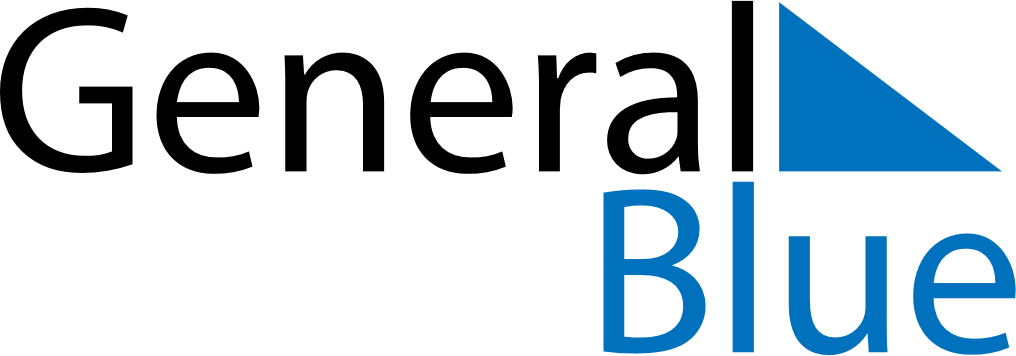 September 1945September 1945September 1945September 1945September 1945SundayMondayTuesdayWednesdayThursdayFridaySaturday123456789101112131415161718192021222324252627282930